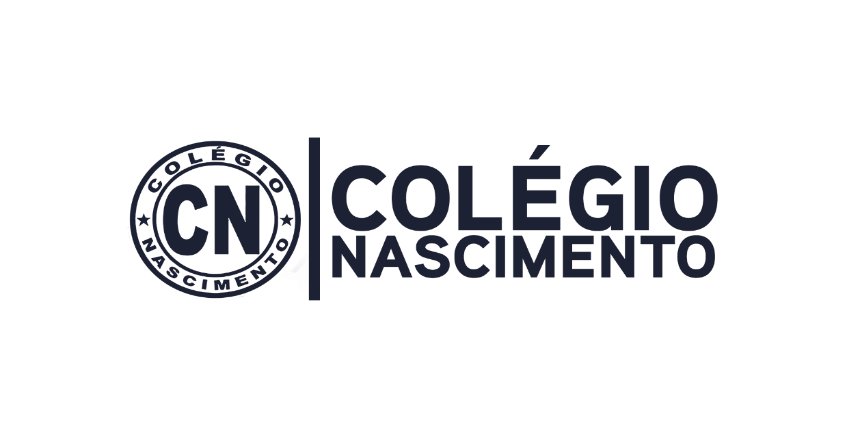 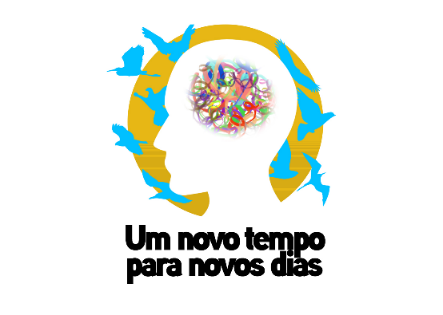 RIO DE JANEIRO,___ DE OUTUBRO DE 2021.ALUNO (A):____________________________________________________                                                      TURMA: MATERNAL 2________________________________________________________________________DESENHO LIVRERIO DE JANEIRO, __ DE OUTUBRO DE 2021.ALUNO (A):___________________________________________________                                                      TURMA: MATERNAL 2                                   VOGAL UMEU AMOR, AGORA QUE JÁ CONHECEMOS A VOGAL  U, COLE BOLINHAS DE PAPEL NA VOGAL E PINTE O URSO.U,U,U FAZ  O U DE URSO...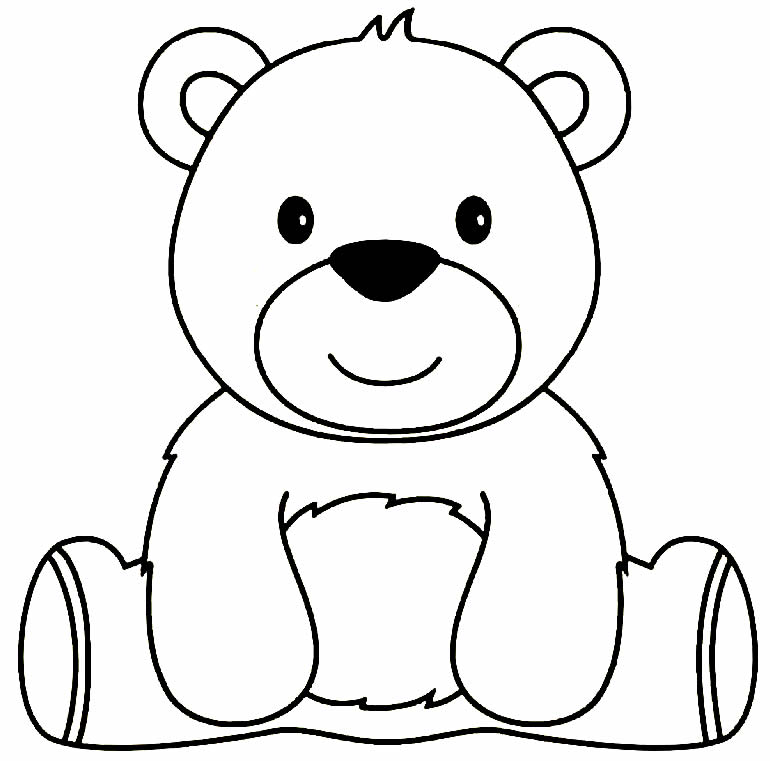 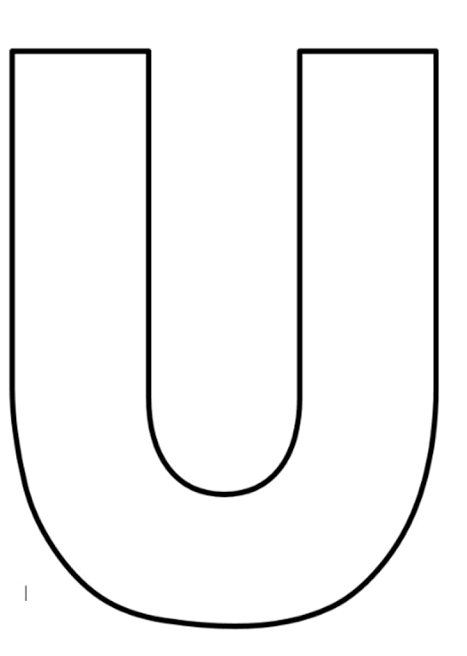  RIO DE JANEIRO, ___DE OUTUBRO DE 2021.ALUNO (A): __________________________________________________________                                                  TURMA: MATERNAL 2----------------------------------------------------------------------------------------------------------------ARTE COM BARBANTECOLE BARBANTE NA VOGAL U.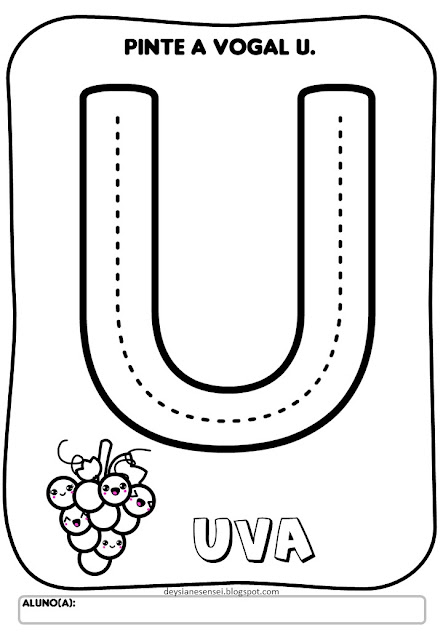  RIO DE JANEIRO, ___DE OUTUBRO DE 2021.ALUNO (A): __________________________________________________________         ---------------------------------------------------------------------------------------------------------                             MEU ANJO, CIRCULE AS IMAGENS QUE COMEÇAM COM A VOGAL U.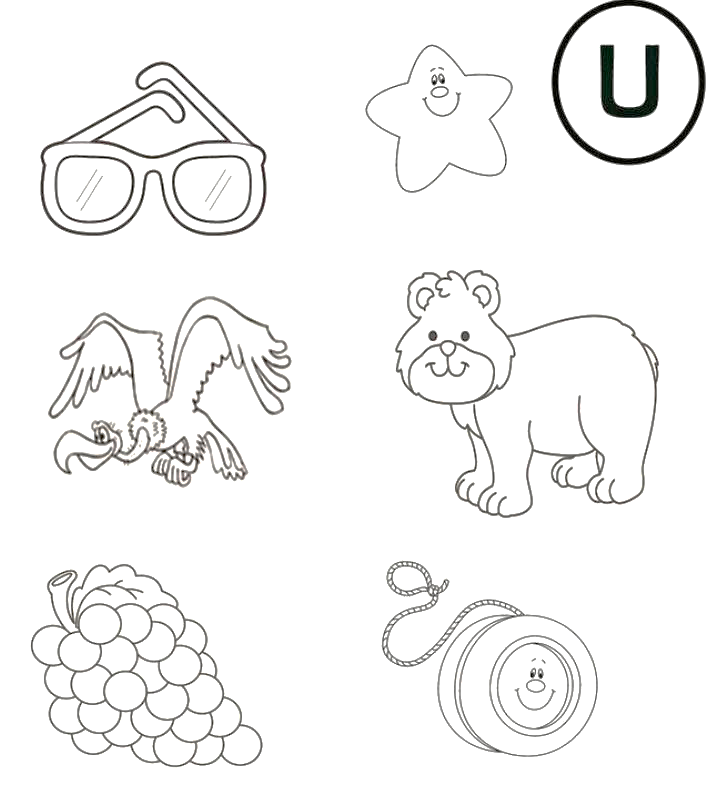 